07-336 Самосвальный автопоезд боковой выгрузки, возможно ММЗ-589, тягач ЗиЛ-164Г 4х2 грузоподъемностью 4 тн с двумя 2-осными прицепами АСП-3 грузоподъемностью по 3 тн, снаряжённый вес 4.2+2х2.1 тн, ЗиЛ-164 97 лс, 60 км/час, мелкими партиями, ЦАРМ г. Москва, с 1959 г.  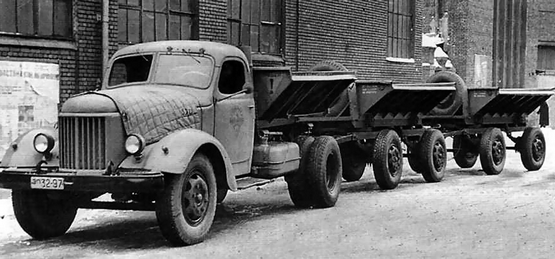  Как и в случае с другими специальными автомобилями, изготавливаемыми на ведомственных предприятиях, информации о прототипе этой модели крайне мало. Нет даже достоверных сведений о его названии. Учитывая большую потребность дорожников в самосвалах с боковой выгрузкой, в 1955 году на Мытищинском машиностроительном заводе был разработан и построен опытный образец самосвального автопоезда для  перевозки  строительных  грузов грузоподъемностью 7000 кг. По информации на denisovets.ru он получил наименование ММЗ-589, но документального подтверждения не найдено. В основу тягача было положено шасси ЗиС-120Г. Автомобиль-самосвал и прицеп были оборудованы одинаковыми ковшеобразными кузовами без открывающихся бортов с боковой двусторонней выгрузкой. Работы по этому проекту были прекращены в связи с недостаточной боковой устойчивостью автопоезда при разгрузке на боковые стороны (см. Каталог изделий ММЗ за период 1947-84 г.).  Проблема с отсутствием самосвалов с боковой выгрузкой не была решена и документация, по не подтвержденным данным, была передана в Центральные авторемонтные мастерские (ЦАРМ) г. Москвы, где её доработали и изготовили опытные образцы самосвального автопоезда уже на основе ЗиЛ-164Г с двумя прицепами АСП-3 боковой выгрузки. Разгрузка тягача осуществлялась назад и на две стороны (см. фото аварии с Москвичом-407), а прицепа - на две стороны Иной информации об этом автопоезде пока нет, но судя по фотографиям их было выпушено не так уж и мало. Есть даже машина с ленинградскими номерами. Самосвальные автопоезда с прицепами или полуприцепами боковой выгрузки аналогичной конструкции разрабатывались и выпускались на некоторых предприятиях страны. В 1963 году на Бобруйском Опытно-механическом  заводе (ранее 159-й САРМ МО, ныне ОАО «Завод «Спецавтотехника»). А именно:1. Самосвальный полуприцеп АСП-7. Предназначен для перевозки сыпучих грузов с опрокидыванием на боковые стороны в сцепе с автомобилем ЗиЛ-585,переоборудованнымпод седельный тягач, грузоподъёмностью 7 тн. Габаритные размеры автопоезда, мм:длина 9950, ширина 2250, высота 1950. Максимальная скорость км/час 60.2. Самосвальный автопоезд АСП-9 для тягачей на базе ЗиЛ-164 и ЗиЛ-130. Предназначен для перевозки сыпучих грузов с опрокидыванием на боковые стороны грузоподъёмностью 9 тн. Габаритные размеры, мм: длина 10900, ширина 2490, высота 2315. Максимальная скорость км/час 70.  На Нальчикском :машиностроительном заводе выпускался 2-осный прицеп АСП-4 двусторонней боковой выгрузки грузоподъемностью 4 тн. Прицеп мог работать совместно с автомобилями ЗиЛ и КАЗ, специально переоборудованными  для работы в составе самосвального автопоезда. Подъемник - гидравлический, телескопический. Бесшкворневый поворотный круг установлен на роликах; тормоза с пневматическим приводом только на задние колеса. (Справочное пособие, В. И. Наумов др.: Эксплуатация и техническое обслуживание, ремонт автомобилей, изд. «Машиностроение», Москва и Ленинград, 1965 г.)   Томский авторемонтный завод Минсредмаша СССР разработал и освоил целую линейку самосвальных полуприцепов с рессорной подвеской и боковой разгрузкой на обе стороны различной грузоподъёмности (от 9 до 22 т): СП-9М – к тягачу ЗиЛ-130В1, СП-16М – к тягачу МАЗ-504 и СП-22М – к тягачу КрАЗ-258. Документация на эти модели была передана другим предприятиям этого министерства, в том числе и Авторемонтному заводу в г. Ленинабад-30.Техническая характеристика ЗиЛ-164АКолёсная формула 4×2
Снаряжённая масса - 4100 кг
Полная масса 8250 кг
Грузоподъёмность:  по дорогам с асфальтобетонным покрытием - 4000 кг по грунту - 3500 кг
Допустимая масса прицепа: по дорогам - 4500 кг
Длина - 6700 мм База - 4000 мм Ширина - 2470 мм
Колея: Передних колёс - 1700 мм, Задних колёс - 1740 ммВысота (по кабине) - 2180 мм
Дорожный просвет: под передней осью - 325 мм, од задней осью - 265 мм
Двигатель: - ЗиЛ-164А карбюраторный бензиновый, 6 цилиндров
Мощность двигателя - 100 л.с. при 2800 об/мин
Крутящий момент - 33 кгс/м при 1100-1400 об/мин
Рабочий объём двигателя - 5560 см³
Коробка передач - механическая, пятиступенчатая
Подвеска: передняя - рессорная, с амортизаторами, задняя - рессорная
Размер шин - 260-20
Максимальная скорость - 70 км/ч
Объём топливных баков - 150 л
Расход топлива на 100 км и скорости 40 км/ч - 27 л